A-MT系列4K高清数字混合矩阵一、产品介绍：A-MT系列是一种支持多种格式信号输入和输出的矩阵切换器。产品采用插卡式设计方式，可以支持定制多路信号输入以及多路信号输出，兼容输入输出的板卡包括：HDMI, DVI格式。用户根据需求搭配输入输出卡，实现两种格式信号随意处理得功能，并进行高清转换。A-MT系列是一款功能强大的矩阵切换器。它可以实现任意输入输出的随意切换，实现矩阵切换器的功能(Matrix Switcher)。A-MT系列矩阵切换器拥有简易的控制方式，可以通过机箱按键、红外遥控、可视化控制软件、中控控制，通讯控制接口支持RS-232串口和TCP-IP（选配）。 设备通过机箱按键、红外遥控、可视化控制软件、第三方品牌的中控系统进行控制，其前面板的内置LCD都将显示出操作结果和工作状态。A-MT系列混合矩阵为多信号环境提供一个完整的模块化处理器选择方案，比如控制中心，会议室，多媒体教室等等。二、功能特点：√、采用插卡式设计方式，用户可以自由选择或增减输入输出信号模块；√、兼容HDMI, DVI信号格式；√、接口带宽 3.4Gbps（总带宽 10.2Gbps），支持最高分辨率： 3840x2160P@30;√、支持EDID透传功能，通过矩阵可以识别显示设备EDID信号√、支持 HDCP1.4 版本，具备杰出的安全和数字内容保护能力；√、支持蓝光DVD或其它需要带HDCP解码的设备；√、插卡支持热拔插，即插即用;√、具有掉电记忆功能，带有断电现场保护功能；√、标配机箱按键、红外遥控、RS-232串口、中控控制，可选配TCP-IP控制；√、国际标准电源支持(100~240V 交流,50/60HZ)，安全认证；三、输入输出卡列表：四、各种输入、输出卡详细参数A-4HD-in输入卡参数特点：带宽高达10.2Gbit/s（340MHz）内置HDCP管理，支持DVI1.0, HDMI 1.4内置EDID透传功能；最高分辨率可达1080p，3840*2160@30Hz，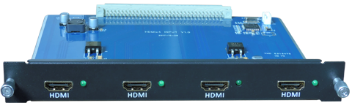 完全支持HDTV；完全支持DVI信号数字音频同步传输支持高彩（支持XV色彩）支持杜皮数字高清音频，DTS-HD音频信号即插即用，操作简单A-4DVI-in输入卡参数特点：带宽高达10.2Gbit/s（340MHz）；内置EDID透传上功能；最高分辨率可达1080p，1920*1200@60Hz，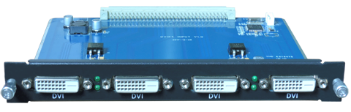 完全支持HDTV完全支持兼容HDMI信号支持高彩（支持XV色彩）即插即用，操作简单A-VGA-in输入卡参数特点：支持音频输入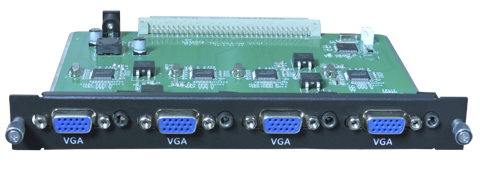 支持1920x1200@60Hz以下任意分辨率自动检测分辨率变化支持图像自动调整可现场配置，即插即用，操作简单A-SDI-in输入卡参数特点：支持1080P全高清信号支持音视频同步传输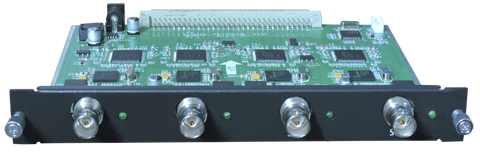 支持SMPTE259M、SMPTE292M、SMPTE424M及ITU标准自动检测分辨率变化工作信号指示灯可现场配置，即插即用，操作简单A-4HD-out输出卡参数特点带宽高达10.2Gbit/s（340MHz）支持HDMI 1.4;支持HDCP协议；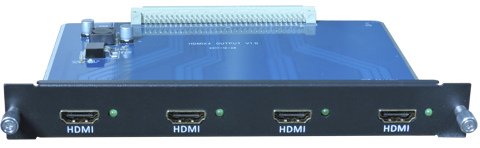 最高分辨率可达1080p，3840*2160@30Hz，完全支持HDTV完全支持DVI信号数字音频同步传输支持高彩（支持XV色彩）支持杜皮数字高清音频，DTS-HD音频信号即插即用，操作简单A-4DVI-out输出卡参数特点：带宽高达10.2Gbit/s（340MHz）最高分辨率可达1080p，1920*1200@60Hz，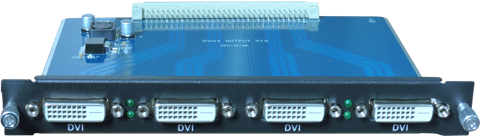 完全支持HDTV完全支持兼容HDMI信号即插即用，操作简单A-VGA-out输出卡参数特点：支持音频输出支持1920x1200@60Hz以下任意分辨率自动检测分辨率变化支持图像自动调整可现场配置，即插即用，操作简单即插即用，操作简单系统拓朴图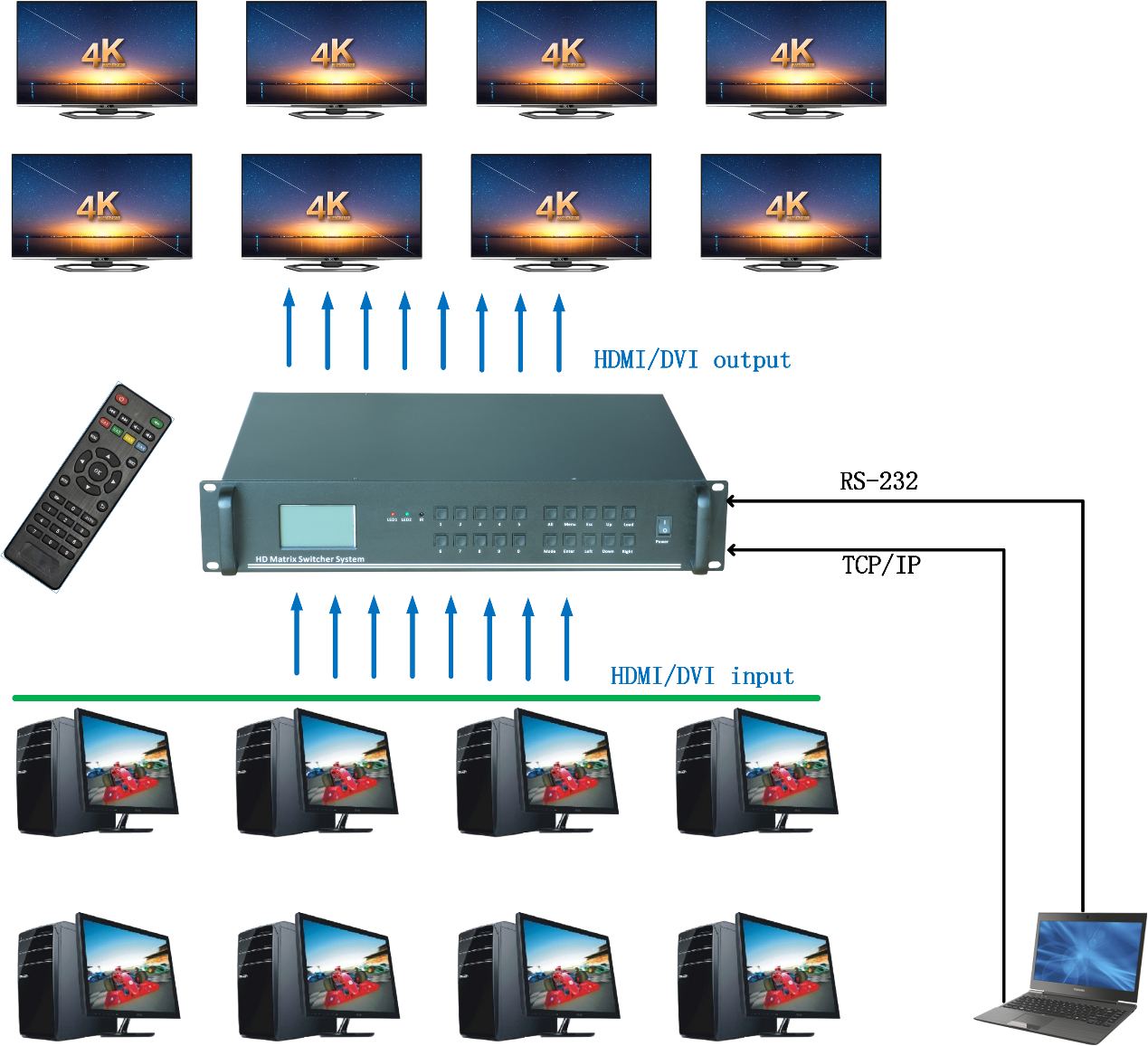 产品尺寸及图片8x8混合矩切换器-标准2U工业机箱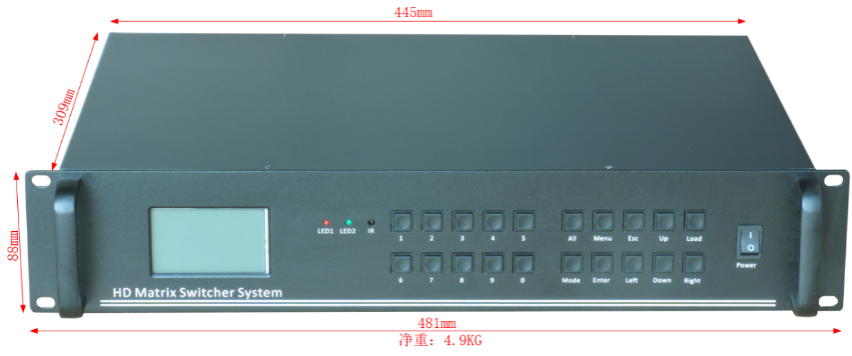 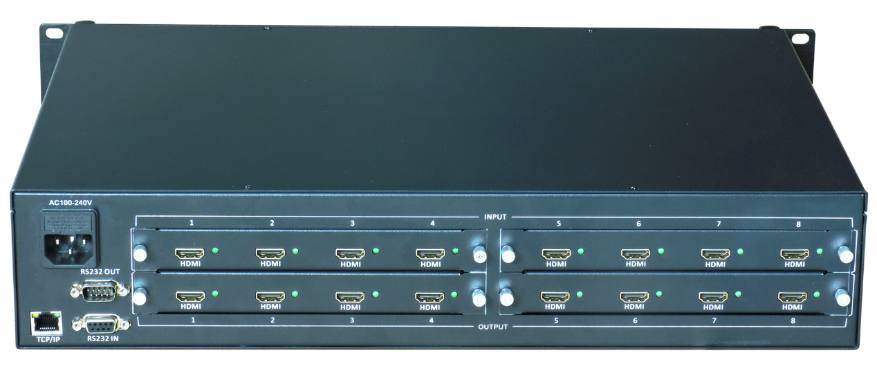 16x16混合矩切换器-标准3U工业机箱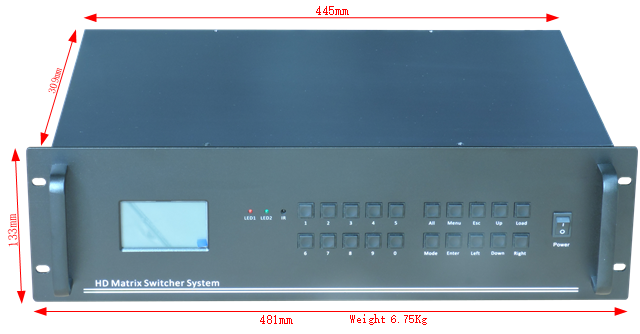 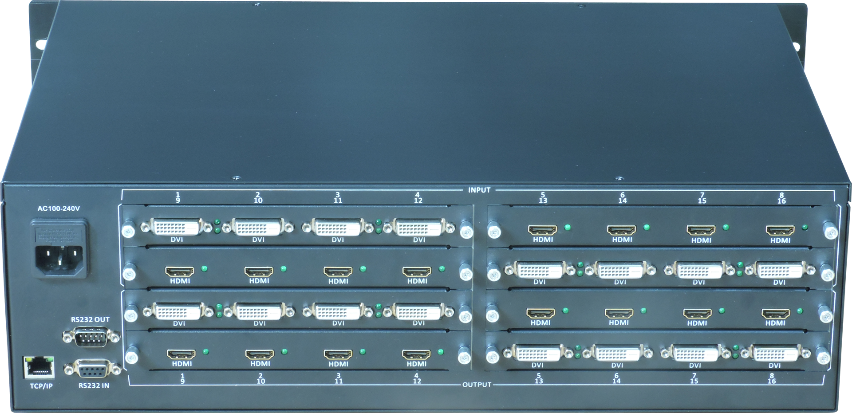 技术参数输入卡HDMIx4 INPUT4路HDMI信号输入输入卡DVIx4 INPUT4路DVI信号输入输入卡A-VGA-IN4路VGA信号输入输入卡A-SDI-IN4路3G-SDI信号输入输出卡HDMIx4 OUTPUT4路HDMI信号输出输出卡DVIx4 OUTPUT4路DVI信号输出输出卡A-VGA-OUT4路VGA信号输出输出卡        型号技术规格A-MT0808A-MT1616视频输入视频输入视频输入视频输入输入HDMI、DVI、VGA、3G-SDI可选HDMI、DVI、VGA、3G-SDI可选HDMI、DVI、VGA、3G-SDI可选输入阻抗50Ω50Ω50Ω视频输出视频输出视频输出视频输出输出HDMI、DVI、VGA可选HDMI、DVI、VGA可选HDMI、DVI、VGA可选输出阻抗50Ω50Ω50Ω视频信号视频信号视频信号视频信号视频信号HDMI、DVI、VGAHDMI、DVI、VGAHDMI、DVI、VGA最大支持分辨率3840*2160@30HZ,1920*1200@60HZ，1920*1080@60HZ，向下兼容3840*2160@30HZ,1920*1200@60HZ，1920*1080@60HZ，向下兼容3840*2160@30HZ,1920*1200@60HZ，1920*1080@60HZ，向下兼容EDID管理支持EDID透传功能支持EDID透传功能支持EDID透传功能HDCP 管理支持高带宽数码内容保护（HDCP）使用DVI1.0和HDMI1.4标准。支持高带宽数码内容保护（HDCP）使用DVI1.0和HDMI1.4标准。支持高带宽数码内容保护（HDCP）使用DVI1.0和HDMI1.4标准。音频信号音频信号音频信号音频信号数字音频支持HDMI音频传输支持HDMI音频传输支持HDMI音频传输控制部分控制部分控制部分控制部分串行控制口9针母RS-232连接器9针母RS-232连接器9针母RS-232连接器红外远程遥控默认红外远程遥控默认红外远程遥控默认红外远程遥控前面板控制按钮按钮按钮协议TCP/IP 通过控制 PTNET(可编程面板)TCP/IP 通过控制 PTNET(可编程面板)TCP/IP 通过控制 PTNET(可编程面板)常规常规常规常规电源100VAC ~ 240VAC, 50/60Hz100VAC ~ 240VAC, 50/60Hz100VAC ~ 240VAC, 50/60Hz温度-20 ~ +70℃-20 ~ +70℃-20 ~ +70℃湿度10% ~ 90%10% ~ 90%10% ~ 90%功耗10W25W40W机箱尺寸长445x宽309x高88长483x宽309x高133产品重量4.9Kg6.75Kg